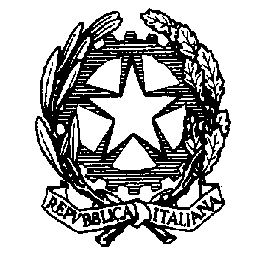 Tribunale Ordinario di GenovaCertificato Europeo ex art. 39 Regolamento C.E. 2201/03Il/La sottoscritto/a……………………………………………………………………….CHIEDEIl rilascio del certificato europeo ex art. 39 Regolamento C.E. n. 2201 del 27.11.2003In relazione alla sentenza n……………………………..pubblicata in data…………….Relativa a :  ⎕  decisioni in materia matrimoniale ⎕   decisioni sulla responsabilità genitorialeFra le partiCognome e nome ………………………………………………………………………...Nato/a………………………………………………….il………………………………..Residente………………………………………………Via……………………………...Domiciliato a ………………………………………….Via……………………………...(ove esista un domicilio diverso dalla residenza effettiva)eCognome e nome ………………………………………………………………………...Nato/a………………………………………………….il………………………………..Residente………………………………………………Via……………………………...Domiciliato a ………………………………………….Via……………………………...(ove esista un domicilio diverso dalla residenza effettiva)Genova,……………………………….			              Firma                                          				______________________________Numero di telefono da contattare in caso di necessità……………………………………Si allegano:copia carta d’identità del richiedente:copia conforme all’originale della sentenza con attestazione del passaggio in giudicato;marca da bollo da € 16,00 + diritti di cancelleria da € 3,92 (per i soli casi  di certificato concernente le decisioni in materia di  responsabilità genitoriale)